Gdańsk, 18.05.2022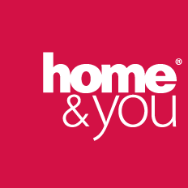 INFORMACJA DLA MEDIÓWUrządzamy przyjęcie w ogrodzie – 4 pomysły na stylowe garden partyLato coraz bliżej! Zachęcone promieniami słońca ogrody zielenią się coraz śmielej, a przydomowe rabatki zachwycają feerią barw i słodką wonią kwitnących kwiatów. To doskonały czas, by szeroko otworzyć drzwi na ogród, rozstawić duży stół i zaprosić bliskich na przyjęcie pod chmurką!Wypraw wyjątkowe garden party, które na długo zapadnie w pamięć Twoich gości. Pomogą Ci w tym naczynia, tekstylia i dekoracje z home&you. Oto cztery propozycje na piękną aranżację ogrodu – zainspiruj się i wybierz taką, która najlepiej pasuje do Twojego stylu.Słodki smak lata w tropikachRajska wyspa w Twoim ogrodzie? Brzmi wspaniale! Aby przybyli goście poczuli się u Ciebie niczym na wakacjach all-inclusive, zadbaj o ich wygodę i dobre samopoczucie. Zaproponuj im miękkie siedziska i  hamaki, a następnie zaserwuj kolorowe drinki z parasolką lub orzeźwiającą sangrię z kostkami lodu. Na stół postaw lekkie przekąski, takie jak sałatka pełna egzotycznych owoców. To idealny wybór na upalny dzień!Urządzając przyjęcie w stylu tropików, nie zapomnij o tekstyliach ozdobionych kolorowymi printami. Świetnie sprawdzi się tu wzór Tropic Fructo z letniej kolekcji home&you, przedstawiający kompozycję palmowych liści i soczyście kolorowych egzotycznych owoców. W klimat takiej aranżacji doskonale wpisze się także print Tropic Flamoso, gdzie oprócz egzotycznych roślin pojawiają się także efektowne różowe flamingi.Na takim tle będą świetnie prezentować się naczynia ceramiczne o fantazyjnych owocowych kształtach - arbuza, figi czy awokado. Podane w nich przekąski oczarują Twoich gości i pobudzą apetyt na świetną zabawę!>> garden party w stylu egzotycznym <<Relaks w kolorze szałwiiProste formy i stonowane barwy sprzyjają odprężeniu. Delikatne biele i elementy inspirowane naturą pomogą wyciszyć się po ciężkim tygodniu i oddać przyjemnemu lenistwu w ogrodzie. Jeśli chcesz wyprawić przyjęcie, które pozwoli gościom odpocząć i naładować baterie, postaw na drewniane dodatki, minimalistyczne naczynia i nienachalne dekoracje, które doskonale podkreślą naturalne piękno Twoich ogrodowych roślin.Do bieli, beżów i brązów dołącz akcent kolorystyczny. Ciekawą propozycją jest inspirowany naturalną barwą liści szałwii odcień „sage green”. Znajdziesz go na naczyniach i tekstyliach dostępnych w home&you np. na zestawie naczyń Loni lub na poszewce Leaveto. Do przełamania kompozycji świetnie sprawdzą się roślinne printy takie jak wzór liści bananowca z serii Bannana  lub Polli.Aranżacja stołu gotowa?  Pora zapełnić go przekąskami i napojami, które dodadzą spotkaniu dobrego smaku. Proponujemy zaserwować gościom dobrze schłodzone, wysokiej jakości wino, a do tego deskę wykwintnych serów. Parmezan, gouda, cheddar czy brie – wszystkie je wygodnie poporcjujesz i podasz na stół z pomocą funkcjonalnych i bardzo stylowych desek i noży do sera dostępnych w ofercie home&you.>> garden party w stylu skandynawskim <<Wspomnienia znad morzaMorska bryza w Twoim ogrodzie? To prostsze niż myślisz! Organizując garden party w stylu marynistycznym, sięgnij po odcienie pożyczone od wody i nieba - granaty, błękity i biele. Możesz także postawić na wzór, wybierz wtedy szerokie marynarskie pasy lub oryginalny print, inspirowany skarbami oceanicznych głębin. Świetnie sprawdzą się tutaj dodatki ozdobione wzorem Delphine, gdzie pojawiają się meduzy, rozgwiazdy, ryby i inne morskie stworzenia nurkujące w gąszczu falujących wodorostów.Zaserwuj swoim gościom orzeźwiające napoje w niebieskim jak tafla oceanu szkle,  a na stole ustaw patery pełne wyszukanych owoców morza. Nie zapomnij o dekoracyjnych detalach, takich jak inspirowany rafą koralową świecznik czy figurka w kształcie latarni morskiej. Niech pod ręką będą plecione kosze, a w nich miękkie koce, które na pewno przydadzą się, gdy zajdzie słońce i nadejdzie wieczorny chłód.W stylu marynistycznym nie brak inspiracji przyrodą - króluje tu morska fauna, muszle, barwy piasku, nieba i wody, ale także sznury kojarzące się z tradycyjnymi żeglarskimi linami oraz stare bielone drewno, przywodzące na myśl fragment statku wyrzucony na brzeg. Nie bój się sięgać po te inspiracje podczas planowania morskiego garden party. Wszystkie te motywy i wiele więcej marynistycznych akcentów znajdziesz teraz w najnowszej ofercie home&you. W takiej aranżacji Twoi goście z radością zaśpiewają szanty i poczują apetyt na morską przygodę!>> garden party w stylu marynistycznym <<Jeszcze bliżej naturySzum drzew, śpiew ptaków i delikatny letni wiatr na twarzy. Nic tak nie sprzyja relaksowi jak otoczenie naturą. Jeśli na co dzień inspiruje Cię piękno przyrody, sięgnij po jej uroki także podczas organizacji przyjęcia w swoim ogrodzie. Z pomocą dodatków z home&you to prostsze niż myślisz.W przygotowaniu klimatycznego garden party w stylu naturalnym pomogą Ci dodatki takie jak misa z drewna akacjowego, hamak z bawełnianych sznurów, czy wazon ozdobiony plecionką z hiacynta wodnego. Świetnie pasować tu będą również roślinne printy takie jak delikatny wzór liści eukaliptusa zdobiący naczynia z serii Eucaliptuso. Wybierając dominujące akcenty kolorystyczne, zainspiruj się spokojnymi odcieniami ziemi - doskonałe okażą się tu beżowe, brązowe i kremowe tkaniny, dekoracje czy ceramika. Przytulny  nastrój dopełni odpowiednia gra świateł. Gdy zapadnie wieczór, z łatwością wyczarujesz odrobinę magii za pomocą światełek w postaci girlandy świetlnej lub migoczących świec zamkniętych w urokliwych latarenkach.Przyjęcie bliskie naturze wymaga odpowiednio przemyślanego menu. W takim anturażu idealnie sprawdzą się lekkie, wegetariańskie przekąski takie jak hummus podany z chrupiącymi grissini lub słupkami warzyw czy  sezonowa sałatka, a na deser orzeźwiający owocowy sorbet. Przygotowane pyszności będą pięknie prezentować się na stylowych drewnianych tacach i paterach, które znajdziesz w home&you.>> garden party w stylu naturalnym <<Autorka:Paula SzepietowskaSpecjalistka ds. MarketinguBBK S. A. – właściciel marki home&youpszepietowska@bbk.com.plWięcej informacji prasowych na: pressroom.home-you.comSklep online: home-you.com----------------------------------------------------------------------------------------------------------------------------------------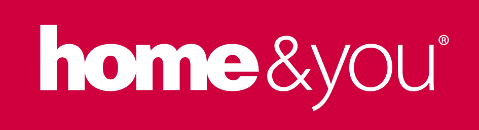 Home&you to marka z artykułami wyposażenia i dekoracji wnętrz. W home&you lubimy tworzyć wyjątkową atmosferę poprzez urozmaicenie codzienności drobnymi akcentami. Pragniemy udowodnić, że szczegóły mają znaczenie. Wierzymy, że przytulne i dobrze urządzone wnętrza wprowadzają w nasze życie harmonię oraz pozytywne emocje. Poprzez staranny dobór asortymentu home&you pomaga w komponowaniu stylowych, a także funkcjonalnych aranżacji do salonu, sypialni, kuchni, jadalni oraz łazienki.